Our Mother of Sorrows Students areActive Christians, Active Community Builders, Responsible Global Citizens and Engaged Learners Walking with ChristKindergarten Parent Newsletter for October 3, 2016Dear Kindergarten Parents,It is hard to believe it is October! We will be learning about the fall season and pumpkins this month in science. We are also learning numbers 0-5 in math and continue with letter names and their sounds.Spelling words:  run     bun     fun     nun     sun     isHomework:         Monday:  We Believe Review & Resource book Chapter 8 “God Made All People” pages 15 & 16.  On Page 15, your child will draw a heart next to each person God loves.  On page 16 make a thank you card for a person who shares God’s love.         Tuesday:  Letter “Uu” for the ABC Journal.         Wednesday: Math – Count & Write 3 & 4 pages 35 & 36. Please follow directions at bottom                                   of page.         Thursday:  Letter “Vv” for ABC JournalBrown Reading Envelope Reminders:  Read Daily!  Read to your child and/or have them read to you for 5-10 minutes from the Brown Reading Envelope packet.  Please have them work on their picture and sentence in their story journal.  The child should be doing the drawing, coloring, writing the title, and sentence.  Their sentence should be at least five words long and done only in pencil.Reminders for the Week:         Wednesday: School Mass at 8:30 A.M.—Parents are welcome to join us for mass.         Friday:TPD Caine Safety Presentation @ 8:30am   o   Brown Reading Envelopes and Assignment Dueo   Spelling Testo   Scholastic Book Order due!o   Dismissal at 1:10 PMImportant Dates (mark your calendars!):         October 10th, 7:00 PM/First Baptism Meeting. Please call the Parish if you are interested.         October 10th through Monday, October 16th—Fall break.October 17th - Pick up Cookie Dough and Yankee Candle Orders         October 18th—Picture retakes         October 28th—OMOS Skate CountryDuring the month of October, we will be looking for parent volunteers in the classroom.  In addition, there are opportunities to donate items for LMS hours (1 hour = $15/purchase).  Please let us know if you are interested!Thank you very much for your help and support!  Have a blessed week,Mrs. Stachovic 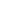 